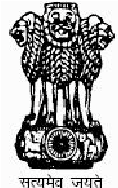 Application for the Approval of Research Project and Authorization of Visa (To be submitted in 7 sets) READ INSTRUCTIONS CAREFULLY. INCOMPLETE APPLICATIONS WILL NOT BE ACCEPTED PART – A 1. Name: ______________________ ______________________ ___________________ 	Surname  	 	 	First Name  	 	     Middle Name Father’s name:__________________________________________________________ (Husband’s name in case of married women) Sex: ________________________________ _________________________________ Date of birth: ________________________________ __________________________ 5 (a) Nationality: _________________________________________________________ (b) Passport Number: _____________________________________________________ Place and date of issue: ______________________________________________ Period of validity: ________________________________________________________ 6. (a) Occupation (Status and Institution):______________________________________ Present Address: _______________________________________________________ Permanent Address: ____________________________________________________ Accompanying dependants /spouse (names, sex, ______________________________ nationality, date of birth, passport number______________________________________ place and date of issue and period of the validity ________________________________ and occupation to be given)_________________________________________________ Major field of specialisation: ______________________________________________ Source of funding:_______________________________________________________ Proposed duration of stay in India:_________________________________________ Academic training: ------------------------------------------------------------------------------------------------------------ College/Universities Year Degrees Earned Major Field Professional employment History (Beginning with the most recent one) ------------------------------------------------------------------------------------------------------------ Inclusive Dates Position Institution Publications: __________________________________________________________ Proficiency in Indian languages:__________________________________________ Whether the scholar applied for or undertook ________________________________        any other project in India in the past, and if so _______________________________        the details thereof. Please also indicate whether______________________________        the present project is in continuation/extension ______________________________        of the earlier project or a separate project. __________________________________ Whether the scholar has submitted the same or any other        project for research in India through any agency, if so, indicate. Title of the project _____________________________________________________ Agency through which applied ___________________________________________ 17. Previous visits to India: ------------------------------------------------------------------------------------------------------------ Date of visit Places visited Purpose Category of Visa ------------------------------------------------------------------------------------------------------------ PART – B Title of the proposed research project in India: _______________________________ Name of Indian Institution/university of affiliation: ___________________________       where the proposed project will be undertaken _______________________________ (Certificate of affiliation from the Institution/University should be enclosed) Major objectives of investigation Problems to be investigated Places to be visited Research methodology to be followed (Precise information should be given - from Nos.20-23 - and the research project giving the information in detail may be enclosed) Type of data to be collected and sources ___________________________________       from which it is to be gathered ___________________________________________ Whether the project will be undertaken individually ___________________________ or some other foreign scholar/Indian scholar____________________________________ will also work. If so, give details (including bio-data) ____________________________ of the other scholar(s) and also a full programme ________________________________ Name of Indian Mission/Consulate where visa _______________________________ authorisation is to be sent: __________________________________________________ Date_______________ Signature of the applicant _______________________ NOTE: Concealment of any material/information or any misstatement is likely to result in the rejection of the application. CERTIFICATE OF AFFILIATION This is to certify that Mr/Mrs/Miss ___________________________________________ (Name in Block Letters) Nationality _____________________at present studying/working at_________________ (Name of the University/Organisation in the country of residence) shall be affiliated as a student/research worker in the department of _________________ of this university for undertaking research on ___________________________________ (Title of the project) He/She will be assisted/guided by ____________________________________________ (Name of Indian research guide) of the department. This affiliation does not involve any financial liability on the part of the University/ Organisation/ Institute and is subject to the approval of the above mentioned Research project by the Government of India. Date: ___________   	________________________________________________ (Signature & official seal of certifying Authority) NOTE: The certificate should be signed and stamped by the Head of the Institution/Vice Chancellor or Registrar of the University agreeing to affiliated the foreign scholar. Paste photo with a    light background and No Border 2 inch                     2 inch FORM G 